Math 2: Volume of Cylinders						Name ___________________________									Date _________________ Per _______1.  You buy two cylindrical candles with different dimensions. Determine which candle took more wax to make.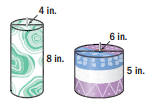 2.  A cylindrical above-ground swimming pool has a diameter of 16 feet and a height of 4 feet. A cylindrical kiddie pool has a diameter of 8 feet and a height of 2 feet. Find the volume of each pool.  How many full kiddie pools will it take to fill the large pool?3.  A cheese filled pretzel snack is a cylinder that has a radius of 1.4 centimeters and a height of 2.2 centimeters. The cheese center has a radius of 0.6 centimeter and height of 2.2 centimeters.  Find (a) the volume of the whole pretzel snack (b) the volume of the cheese center and (c) the volume of an empty pretzel snack. 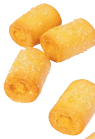 4. CHALLENGE:  Each tennis ball is a sphere with a radius of 3.25 centimeters. Find the volume of the can of tennis balls. Round to the nearest cubic centimeter.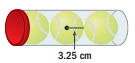 